Технологии обучения и воспитания, методы, приёмы, используемые в процессе учебной В своей педагогической деятельности применяю следующие технологии:                              - коммуникативно-диалоговые; - технологии проблемного обучения;- технологии развивающего обучения;- игровые технологии;- здоровьесберегающие технологии;- технологию уровневой дифференциации обучения.Каждая из вышеперечисленных технологий имеет глубокое содержание самых различных приёмов и методов.Математика:Приём «Мозгового штурма» 								                     Цель: развитие познавательной активности младших школьников, их творческих и интеллектуальных способностей, мыслительных операций.Приём хорового проговаривания правил.Цель: развитие умения работать в коллективе, речевого аппарата, памяти, внимания и др. мыслительных процессов.Карточки «Да/Нет»Цель: проверка уровня знаний младших школьников.Работы в парах – взаимопроверкаЦель: совершенствование умений работать в парах, осуществлять взаимопроверку, помощь одноклассникам.Практические работыЦель: закрепление полученных ранее математических знаний, умений и навыков.Выполнение творческих заданий.Цель: развитие индивидуальных творческих способностей детей, смекалки, критического мышления учащихся.Игра «Назовите числа»Цель: Закреплять знания последовательности чисел от 1 до 10 (и в обратном порядке).Игра «Составь из палочек»Цель:Установить соответствие между числом и цифрой,  сформировать навыки счета и умение пользоваться линейкой. 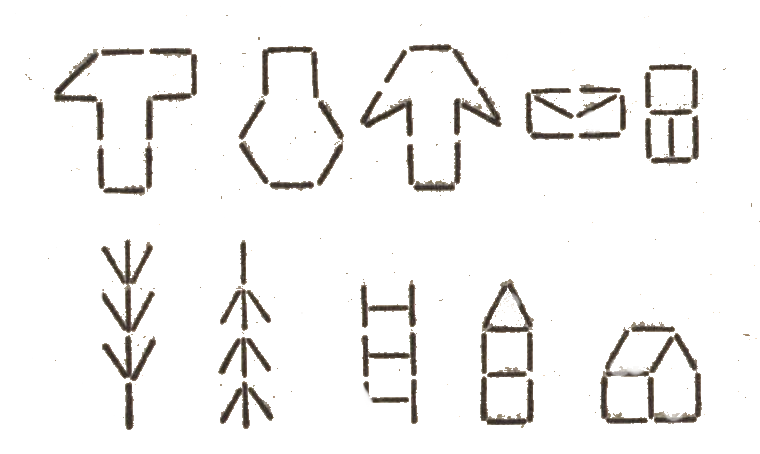 Игра «Сколько»Цель:Развитие внимания.Игра «Поезд»Цель:Закрепление понятий «один», «много».Игра «Угадайка»Цель: Закрепление последовательности натурального ряда чисел от 1 до 10.Игра «Угадай загадки Буратино»Цель: Различение предметов по форме и составление из кругов, квадратов и треугольников разных рисунков. Игра «День и ночь»Цель: Воспроизведение приемов прибавления и вычитания по представлению числового ряда.Содержание игры. Учитель записывает числовой ряд на доске: 0123456789 10. Предлагая детям примеры, при слове «ночь» они закрывают глаза и мысленно пробегают по числовому ряду вправо, если пример на сложение, ли влево, если пример на вычитание. При слове «день» они открывают глаза, проверяют себя по числовому ряду и по указанию учителя отвечают. Например, «Ночь! Первое слагаемое 4, второе слагаемое 2. Найти сумму. День! (6)».Игра «Найди свою пару»Цель: Установление соответствия между числом рисунков и цифрой.Игра «Поезд»Цель: Закрепление последовательности натурального ряда чисел от 1 до 10.Игра «Считай дальше (в обратном порядке)»Цель:Закрепление последовательности числового ряда в прямом и обратном порядке.Игра «Покажи сколько же пальчиков.Цель: Установление соответствия между числом рисунков и цифрой.Игра «Сбежавшие числа».Цель: Закрепление последовательности числового ряда.Игра «Угадай-ка»Цель:Закрепление счёта в прямом и обратном порядке.Игра «Внимание»Цель:Развитие внимания.Игра «Почтальоны»Цель:Закрепление представлений о геометрических фигурах.Игра «Делаем молча»Цель: Закрепление последовательности натурального ряда и геометрических фигур.Игра «Каких чисел недостает?»Цель:Закрепление последовательности натурального ряда. Игра «Кто внимательнее?»Цель: Закрепление последовательности натурального ряда. Игра «Помни свое число»Цель: Закрепление последовательности натурального ряда. Игра «Освободи птичку».Цель: Закрепление последовательности натурального ряда. Игра «У кого большее число или у кого меньшее число?»Цель:Закрепления соотношения количества и цифры, сравнение числа по величине.Игра «Угадайте, сколько здесь грибочков»Цель: Закрепления соотношения количества и цифры, сравнение числа по величине.Игра «Назови число на единицу больше (или меньше)»Цель. Закрепления соотношения количества и цифры, сравнение числа по величине.Игра «Глаз-фотограф»Цель: Закрепление знания таблиц сложения и вычитания в пределах 10.Игра «Кто быстрей, кто верней».Цель:Закрепление состава чисел первого десятка.Игра «Игра на внимание»Цель: Закрепление знаний нумерации чисел в пределах 20.Игра «Стук-стук»Цель:Закрепление знаний по нумерации чисел в пределах 20Игра «Математическая эстафетаЦель:Учить преобразовывать одни примеры в другие.Игра «Хлопки».Цель:Закрепление знания десятичного состава числа.Игра «Угадывание номера дома»Цель:Учить детей приему сложения и вычитания по 1.Игра «Угадывание задуманного числа»Цель: Учить детей приему сложения и вычитания по 1.Игра «Помогите Незнайке»Цель: Закрепить умения соотносить цифру и число, устанавливать место числа в натуральном ряду чисел; учить употреблять в речи понятия «предыдущее число» и «последующее число», «стоять перед», «следовать за» и «находиться между»; формировать навыки счета.Игра «Неделька»Цель:Закрепление представлений о неделе, о последовательности дней недели.Игра «Молчанка»Цель:Закрепление представлений о неделе, о последовательности дней недели.Игра «Каких дней в неделе недостает?Цель:Закрепление представлений о неделе, о последовательности дней недели.Игра «Ответь на вопросы»Цель:Закрепление представлений о неделе, о последовательности дней недели.Игра «Закрой форточки»Цель: Закрепление представлений о временах года, о последовательности времён года.Игра «Назови время года».Цель:Закрепление представлений о временах года, о последовательности времён года.Игра «Какое это время года?»Цель:Закрепление представлений о временах года, о последовательности времён года.Игра «Поставь по порядку»Цель: Закрепление представлений о временах года, о последовательности времён года.Цель: Закрепить некоторые (определяемые учителем) навыки быстрых вычислений.Игра «Арифметические цепочки»Цель: Подготовка детей к сложению и вычитанию в пределах 20.Наглядность(счётный материал, плакаты с правилами, картинки-памятки), использование презентаций.Чистописание.Окружающий мир:Тематические игры, задания«Птицы в природе»Цель: формировать у детей осознанное понимание взаимосвязей в природе, умение устанавливать последовательную зависимость, состоящую из нескольких звеньев (экологическая пирамида). «Письмо журавлика»Цель: повторить признаки живой и неживой природы зимой.«Листопад»Цель: закрепить знания детей о листьях разных деревьев.Соотнесение частей поговорок, пословиц.Цель: Расширение словарного запаса, установление причинно-следственных связей в природе.Складывание пазлов, разрезных картинок.Цель: развитие интеллектуальных способностей, мыслительных процессов учащихся.«Узнай ягоды»Цель: закрепление умения распознавать ягодные культуры наших лесов и садов.«Вставь недостающие части растения»Цель: закрепить знания о строении растений.«Животные леса и тундры»(Сортировщик изображений)Цель: уметь различать животных леса и тундры.«Перелётные и зимующие птицы»(Водоворот)Цель: уметь различать перелётных и зимующих птиц.«Птицы наших лесов»(Анаграмма)Цель: систематизировать и углубить знания по теме «Птицы наших лесов»«Дикие и домашние животные»Цель: закрепить знания по темам «Дикие животные», «Домашние животные».«Чьи детеныши?»Цель: учить соотносить детеныша и взрослую особь одного и того же животного.«Кто дружит с деревом?»Цель: закрепить представления о том, что лес – это сообщество растений и животных, которые живут рядом и зависят друг от друга.Словесные методы«Узнай растение по описанию»Цель: закрепить знания о разных видах растений.«Узнай время года по его характерным признакам»Цель: закрепить знания младших школьников о признаках разных времён года.«Зеленые загадки»Цель: закрепить знания по темам «Фрукты» и «Овощи».«Эти разные цветы»Цель: закрепить знания о комнатных и дикорастущих цветах, развивать познавательную активность детей, умение использовать в работе ранее полученные знания.«Узнай зверя по описанию»Цель: уметь узнавать животных по описанию; развивать мышление и речь детей.«Узнай птицу по описанию»Цель: закрепить знания по теме «Птицы».Пересказ.
Ответы на вопросы.ИЗО- Кляксография.Техника рисования, которая основана на превращении капель краски на бумаге в художественные образы и дальнейшее их введение в волшебную сказку. Нетрадиционный метод рисования.- Монотипия Разновидность графического искусства и техники печатной графики, не являющейся гравюрой. Нетрадиционный метод рисования.- Графический диктант.- Выполнение коллективных работ: «Рыбки в аквариуме», «Ваза с цветами».- Исследовательский метод. (Исследование свойств бумаги, пластилина).- Игра «Собери пазл/разрезную картинку»- Составление узоров из геометрических фигур.- Игра «Найди пару»- Лепка из пластилина- Рисование гуашью, акварельными красками.Физическая культура:- Выполнение комплексов ОРУ для учащихся 1-го класса;- Наглядность. Схемы-карты по выполнению сложных упражнений.Картинки-правила по технике безопасности.Беседы (Профилактические беседы, познавательные беседы, направленные на формирование ЗОЖ,  инструктажи по технике безопасности).- Выполнение заданий, носящих соревновательный характер – подготовка детей к весёлым стартам.- Выполнение нормативов в соответствии требованиям программы;- Упражнения, направленные на развитие физических качеств;- Подвижные игры:«Лягушки и цапля» Цель: упражнение в прыжках с продвижением вперёд на двух ногах. «Кустик,зонтик,лесенка»Цель: развитие двигательной активности детей, памяти, наглядно-действенного мышления.«Море волнуется раз»Цель: развитие творческих способностей учащихся, воображения, быстроты реакции»«Берёзы, ели, осины, дубы»Цель: развитие двигательной активности детей, смекалки, быстроты реакции, ловкости движений, внимания, памяти.«Два мороза»Цель: развитие двигательной активности детей, бега в ускоренном темпе, умения увёртываться от водящих.«Лыжники»Цель: упражнение в ходьбе умеренного, затем быстрого темпов.Таким образом, я задействовала в своей педагогической деятельности различные виды образовательных технологий, при которых в центре образовательной системы ставится личность ребёнка, а педагог старается обеспечить все необходимые условия её развития и реализации природных возможностей.ДесяткиЕдиницы